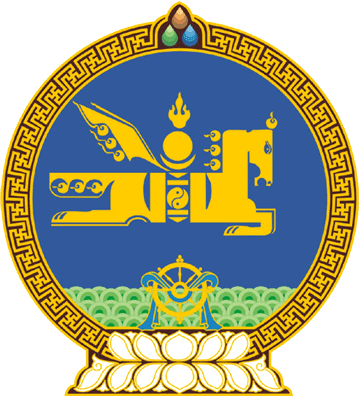 МОНГОЛ  УЛСЫН  ИХ  ХУРЛЫНТОГТООЛ 2016  оны 07 сарын 30 өдөр		         	Дугаар 17                         Төрийн ордон, Улаанбаатар хотМонголбанкны Тэргүүн дэд ерөнхийлөгчийг томилох тухайТөв банк /Монголбанк/-ны тухай хуулийн 26 дугаар зүйлийн 2, 3 дахь хэсэг, Монгол Улсын Их Хурлын чуулганы хуралдааны дэгийн тухай хуулийн 45 дугаар зүйлийн 45.2 дахь хэсгийг үндэслэн Монгол Улсын Их Хурлаас ТОГТООХ нь:1.Очирхүүгийн Эрдэмбилэгийг Монголбанкны Тэргүүн дэд ерөнхийлөгчөөр томилсугай.2.Энэ тогтоолыг 2016 оны 07 дугаар сарын 30-ны өдрөөс эхлэн дагаж мөрдсүгэй.МОНГОЛ УЛСЫН ИХ ХУРЛЫН ДАРГА					 М.ЭНХБОЛД